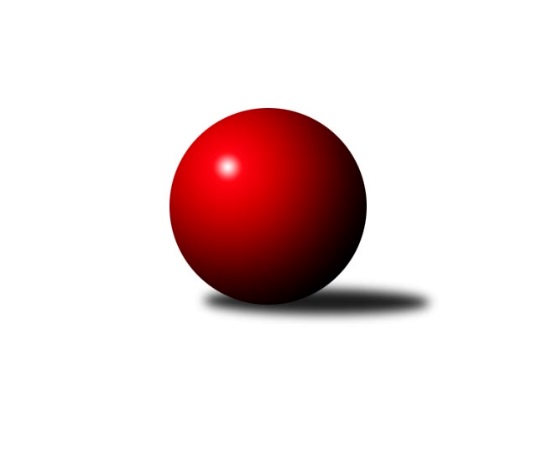 Č.11Ročník 2019/2020	10.1.2020Nejlepšího výkonu v tomto kole: 1738 dosáhlo družstvo: TJ Sparta Kutná Hora CStředočeský krajský přebor II. třídy 2019/2020Výsledky 11. kolaSouhrnný přehled výsledků:TJ Sparta Kutná Hora C	- KK Kosmonosy C	4:2	1738:1715	4.0:4.0	8.1.TJ Sokol Brandýs nad Labem B	- TJ Sokol Kostelec nad Černými lesy D	5:1	1571:1529	5.5:2.5	9.1.TJ Sokol Kostelec nad Černými lesy B	- TJ Sokol Kostelec nad Černými lesy C	5:1	1599:1535	7.0:1.0	10.1.Tabulka družstev:	1.	KK Kosmonosy C	11	10	0	1	53.0 : 13.0 	63.5 : 24.5 	 1704	20	2.	TJ Sparta Kutná Hora C	11	8	1	2	42.5 : 23.5 	54.0 : 34.0 	 1651	17	3.	TJ Sokol Kostelec nad Černými lesy C	11	4	2	5	35.0 : 31.0 	43.0 : 45.0 	 1560	10	4.	TJ Sokol Kostelec nad Černými lesy B	11	3	1	7	26.0 : 40.0 	34.5 : 53.5 	 1502	7	5.	TJ Sokol Brandýs nad Labem B	11	3	0	8	22.5 : 43.5 	36.5 : 51.5 	 1536	6	6.	TJ Sokol Kostelec nad Černými lesy D	11	3	0	8	19.0 : 47.0 	32.5 : 55.5 	 1517	6Podrobné výsledky kola:	 TJ Sparta Kutná Hora C	1738	4:2	1715	KK Kosmonosy C	Bohumír Kopecký	 	 211 	 210 		421 	 0:2 	 443 	 	218 	 225		Radek Horák	Jaroslav Čermák	 	 226 	 212 		438 	 1:1 	 412 	 	186 	 226		Jindřiška Boháčková	Václav Jelínek	 	 194 	 220 		414 	 1:1 	 439 	 	237 	 202		Zdeněk Bayer	František Tesař	 	 231 	 234 		465 	 2:0 	 421 	 	205 	 216		Ladislav Dytrychrozhodčí: Vyhlídal VítězslavNejlepší výkon utkání: 465 - František Tesař	 TJ Sokol Brandýs nad Labem B	1571	5:1	1529	TJ Sokol Kostelec nad Černými lesy D	Oldřich Nechvátal	 	 177 	 169 		346 	 2:0 	 317 	 	151 	 166		Peter Fajkus	Pavel Schober	 	 172 	 200 		372 	 0.5:1.5 	 410 	 	210 	 200		Vítězslav Hampl	Dana Svobodová	 	 225 	 184 		409 	 2:0 	 362 	 	179 	 183		Jan Platil	Lukáš Kotek	 	 235 	 209 		444 	 1:1 	 440 	 	208 	 232		František Zahajskýrozhodčí: Kotek PavelNejlepší výkon utkání: 444 - Lukáš Kotek	 TJ Sokol Kostelec nad Černými lesy B	1599	5:1	1535	TJ Sokol Kostelec nad Černými lesy C	Martin Bulíček	 	 186 	 207 		393 	 2:0 	 378 	 	182 	 196		Martin Šatava	Jan Novák	 	 233 	 202 		435 	 2:0 	 374 	 	199 	 175		Vojtěch Stárek	Kamil Rodinger	 	 192 	 200 		392 	 2:0 	 370 	 	187 	 183		Pavla Hřebejková	Marek Beňo	 	 179 	 200 		379 	 1:1 	 413 	 	217 	 196		Jaroslava Soukenkovározhodčí: Vedoucí družstevNejlepší výkon utkání: 435 - Jan NovákPořadí jednotlivců:	jméno hráče	družstvo	celkem	plné	dorážka	chyby	poměr kuž.	Maximum	1.	Radek Horák 	KK Kosmonosy C	440.25	299.0	141.3	5.0	2/2	(477)	2.	Zdeněk Bayer 	KK Kosmonosy C	439.56	303.4	136.1	4.2	2/2	(465)	3.	František Tesař 	TJ Sparta Kutná Hora C	438.00	299.7	138.3	5.3	3/4	(507)	4.	Jaroslav Čermák 	TJ Sparta Kutná Hora C	421.56	289.1	132.4	4.8	4/4	(482)	5.	Ladislav Dytrych 	KK Kosmonosy C	414.14	297.7	116.4	8.8	2/2	(432)	6.	Jindřiška Boháčková 	KK Kosmonosy C	413.60	297.1	116.6	9.7	2/2	(458)	7.	Ondřej Tesař 	TJ Sparta Kutná Hora C	411.17	287.7	123.5	8.5	3/4	(422)	8.	Bohumír Kopecký 	TJ Sparta Kutná Hora C	403.63	281.8	121.9	7.9	4/4	(459)	9.	Vítězslav Hampl 	TJ Sokol Kostelec nad Černými lesy D	401.88	284.6	117.3	9.5	4/4	(420)	10.	Martin Šatava 	TJ Sokol Kostelec nad Černými lesy C	400.83	285.0	115.8	9.7	4/4	(423)	11.	Martin Bulíček 	TJ Sokol Kostelec nad Černými lesy B	397.10	276.3	120.8	11.4	2/3	(412)	12.	Jan Platil 	TJ Sokol Kostelec nad Černými lesy D	396.50	285.5	111.0	10.6	3/4	(416)	13.	Pavel Holec 	TJ Sokol Brandýs nad Labem B	394.46	272.1	122.3	7.9	4/4	(426)	14.	Jaroslava Soukenková 	TJ Sokol Kostelec nad Černými lesy C	394.16	284.8	109.4	7.2	4/4	(420)	15.	Marek Beňo 	TJ Sokol Kostelec nad Černými lesy B	393.71	277.2	116.5	9.3	3/3	(416)	16.	Václav Jelínek 	TJ Sparta Kutná Hora C	393.44	276.0	117.4	7.4	4/4	(432)	17.	Kamil Rodinger 	TJ Sokol Kostelec nad Černými lesy B	389.47	279.2	110.3	13.9	3/3	(417)	18.	Veronika Šatavová 	TJ Sokol Kostelec nad Černými lesy C	388.71	277.4	111.3	11.2	4/4	(415)	19.	František Zahajský 	TJ Sokol Kostelec nad Černými lesy D	385.63	269.4	116.3	10.3	4/4	(440)	20.	Vojtěch Stárek 	TJ Sokol Kostelec nad Černými lesy C	384.58	273.7	110.9	10.5	4/4	(423)	21.	Dana Svobodová 	TJ Sokol Brandýs nad Labem B	384.33	277.7	106.7	10.5	3/4	(421)	22.	Oldřich Nechvátal 	TJ Sokol Brandýs nad Labem B	383.63	271.6	112.0	11.5	4/4	(437)	23.	Michal Třeštík 	TJ Sokol Kostelec nad Černými lesy B	374.50	274.9	99.6	11.0	3/3	(392)	24.	Pavel Schober 	TJ Sokol Brandýs nad Labem B	374.33	271.2	103.2	14.8	4/4	(426)	25.	Josef Bouma 	TJ Sokol Kostelec nad Černými lesy D	358.83	261.6	97.2	14.6	3/4	(371)	26.	Jaroslav Novák 	TJ Sokol Kostelec nad Černými lesy B	349.00	257.6	91.4	14.2	3/3	(403)	27.	Peter Fajkus 	TJ Sokol Kostelec nad Černými lesy D	343.10	253.3	89.8	16.0	4/4	(389)	28.	Jiří Čečetka 	TJ Sokol Kostelec nad Černými lesy B	292.00	213.5	78.5	22.0	2/3	(305)		Adam Janda 	TJ Sparta Kutná Hora C	419.00	296.0	123.0	11.0	1/4	(419)		Lukáš Kotek 	TJ Sokol Brandýs nad Labem B	408.20	285.3	122.9	7.7	2/4	(444)		Luděk Horák 	KK Kosmonosy C	395.50	277.3	118.3	8.0	1/2	(417)		Jan Novák 	TJ Sokol Kostelec nad Černými lesy B	392.00	289.8	102.3	11.0	1/3	(435)		Pavla Hřebejková 	TJ Sokol Kostelec nad Černými lesy C	364.75	262.3	102.5	11.8	2/4	(370)		Ladislav Sopr 	TJ Sokol Brandýs nad Labem B	363.50	258.0	105.5	13.5	2/4	(380)		Antonín Zeman 	TJ Sokol Kostelec nad Černými lesy C	358.00	261.0	97.0	21.0	1/4	(358)		Jakub Šarboch 	TJ Sokol Brandýs nad Labem B	351.00	246.0	105.0	12.0	1/4	(351)Sportovně technické informace:Starty náhradníků:registrační číslo	jméno a příjmení 	datum startu 	družstvo	číslo startu
Hráči dopsaní na soupisku:registrační číslo	jméno a příjmení 	datum startu 	družstvo	Program dalšího kola:12. kolo15.1.2020	st	18:00	TJ Sparta Kutná Hora C - TJ Sokol Brandýs nad Labem B	16.1.2020	čt	17:00	TJ Sokol Kostelec nad Černými lesy C - KK Kosmonosy C	16.1.2020	čt	18:30	TJ Sokol Kostelec nad Černými lesy D - TJ Sokol Kostelec nad Černými lesy B	Nejlepší šestka kola - absolutněNejlepší šestka kola - absolutněNejlepší šestka kola - absolutněNejlepší šestka kola - absolutněNejlepší šestka kola - dle průměru kuželenNejlepší šestka kola - dle průměru kuželenNejlepší šestka kola - dle průměru kuželenNejlepší šestka kola - dle průměru kuželenNejlepší šestka kola - dle průměru kuželenPočetJménoNázev týmuVýkonPočetJménoNázev týmuPrůměr (%)Výkon7xFrantišek TesařKutná Hora C4654xLukáš KotekBrandýs nL B115.624441xLukáš KotekBrandýs nL B4441xFrantišek ZahajskýKostelec nČl D114.5844010xRadek HorákKosmonosy C4431xJan NovákKostelec nČl B110.614351xFrantišek ZahajskýKostelec nČl D4406xFrantišek TesařKutná Hora C109.374658xZdeněk BayerKosmonosy C4392xVítězslav HamplKostelec nČl D106.764105xJaroslav ČermákKutná Hora C4381xDana SvobodováBrandýs nL B106.5409